   ANNEXURE– I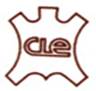 ANALYSIS – EXPORT PERFORMANCE OF LEATHER, LEATHER PRODUCTS & FOOTWEAR DURING APRIL-DECEMBER 2022 VIS-À-VIS APRIL- DECEMBER 2021As per officially notified DGCI&S monthly export data, the export of Leather, Leather products & Footwear for the period April – December 2022 touched US $ 4092.26 Mn as against the performance of US $ 3511.02 Mn in April- December 2021, recording growth of 16.55%. In rupee terms, the export touched Rs. 325978.93 Mn in April- December 2022 as against Rs. 260807.16 Mn in April- December 2021, registering a growth of 24.99%. Source : DGCI &SMONTH WISE EXPORT OF LEATHER, LEATHER PRODUCTS & FOOTWEAR FROM APRIL 2022 TO DECEMBER 2022									Export Value in Million US $EXPORT OF LEATHER, LEATHER PRODUCTS & FOOTWEARDURING APRIL-DECEMBER 2022 VIS-À-VIS APRIL- DECEMBER 2021.EXPORT OF LEATHER, LEATHER PRODUCTS & FOOTWEARDURING APRIL-DECEMBER 2022 VIS-À-VIS APRIL- DECEMBER 2021.EXPORT OF LEATHER, LEATHER PRODUCTS & FOOTWEARDURING APRIL-DECEMBER 2022 VIS-À-VIS APRIL- DECEMBER 2021.EXPORT OF LEATHER, LEATHER PRODUCTS & FOOTWEARDURING APRIL-DECEMBER 2022 VIS-À-VIS APRIL- DECEMBER 2021.EXPORT OF LEATHER, LEATHER PRODUCTS & FOOTWEARDURING APRIL-DECEMBER 2022 VIS-À-VIS APRIL- DECEMBER 2021.EXPORT OF LEATHER, LEATHER PRODUCTS & FOOTWEARDURING APRIL-DECEMBER 2022 VIS-À-VIS APRIL- DECEMBER 2021.EXPORT OF LEATHER, LEATHER PRODUCTS & FOOTWEARDURING APRIL-DECEMBER 2022 VIS-À-VIS APRIL- DECEMBER 2021.(Value in Million Rs)(Value in Million Rs)        CATEGORYAPR-DEC.APR-DEC.% % SHARE% SHARE20212022VARIATIONIN 2020IN 2021FINISHED LEATHER24888.7526020.944.55%9.54%7.98%LEATHER FOOTWEAR108383.27147113.1135.73%41.56%45.13%FOOTWEAR COMPONENTS13663.0217537.1328.35%5.24%5.38%LEATHER GARMENTS19745.9022665.1014.78%7.57%6.95%LEATHER GOODS69487.1881310.2117.01%26.64%24.94%SADDLERY AND HARNESS15121.9714164.57-6.33%5.80%4.35%NON-LEATHER FOOTWEAR9517.0717167.8780.39%3.65%5.27%TOTAL260807.16325978.9324.99%100.00%100.00%Source : DGCI &S(Value in Million US $)(Value in Million US $)          CATEGORYAPR-DEC.APR-DEC.% % SHARE% SHARE20212022VARIATIONIN 2020IN 2021FINISHED LEATHER335.10326.95-2.43%9.54%7.98%LEATHER FOOTWEAR1459.071846.5526.56%41.56%45.13%FOOTWEAR COMPONENTS183.96219.8819.53%5.24%5.38%LEATHER GARMENTS265.94284.096.82%7.57%6.95%LEATHER GOODS935.271021.059.17%26.64%24.94%SADDLERY AND HARNESS203.62178.16-12.50%5.80%4.35%NON-LEATHER FOOTWEAR128.06215.5868.34%3.65%5.27%TOTAL3511.024092.2616.55%100.00%100.00%COMMODITYAPRILMAYJUNEJULYAUGSEP.OCT.NOV.DEC.TOTAL EXPORT202220222022202220222022202220222022APR-DEC. 2022FINISHED LEATHER42.7337.4438.5334.4936.5435.1831.9934.7535.30326.95LEATHER FOOTWEAR192.66201.54220.18244.49218.90207.77171.58187.47201.971846.55FOOTWEAR COMPONENTS23.0123.6425.1126.3623.5225.3122.7023.4726.79219.55LEATHER GARMENTS23.9827.8338.4836.7533.5932.5528.3431.0431.59284.09LEATHER GOODS113.09112.17128.38122.30115.71118.4894.78113.15102.941021.05SADDLERY AND HARNESS20.2721.8423.7223.7220.7420.0217.812.7917.26178.16NON LEATHER FOOTWEAR23.6923.4926.7626.8424.8724.9123.1721.9619.90215.58TOTAL439.43447.95501.17514.97473.87464.2390.36424.63435.754092.26Source: DGCI&S